Notes:January 20th 2019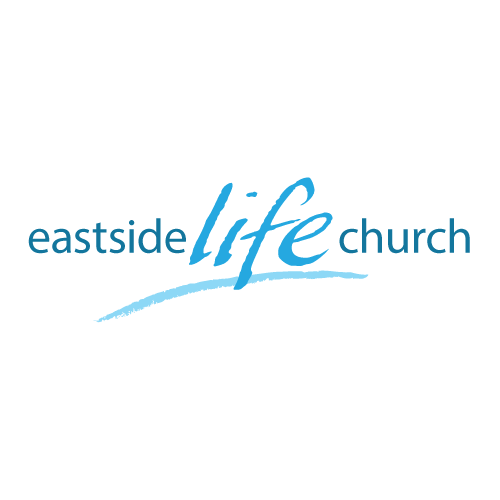 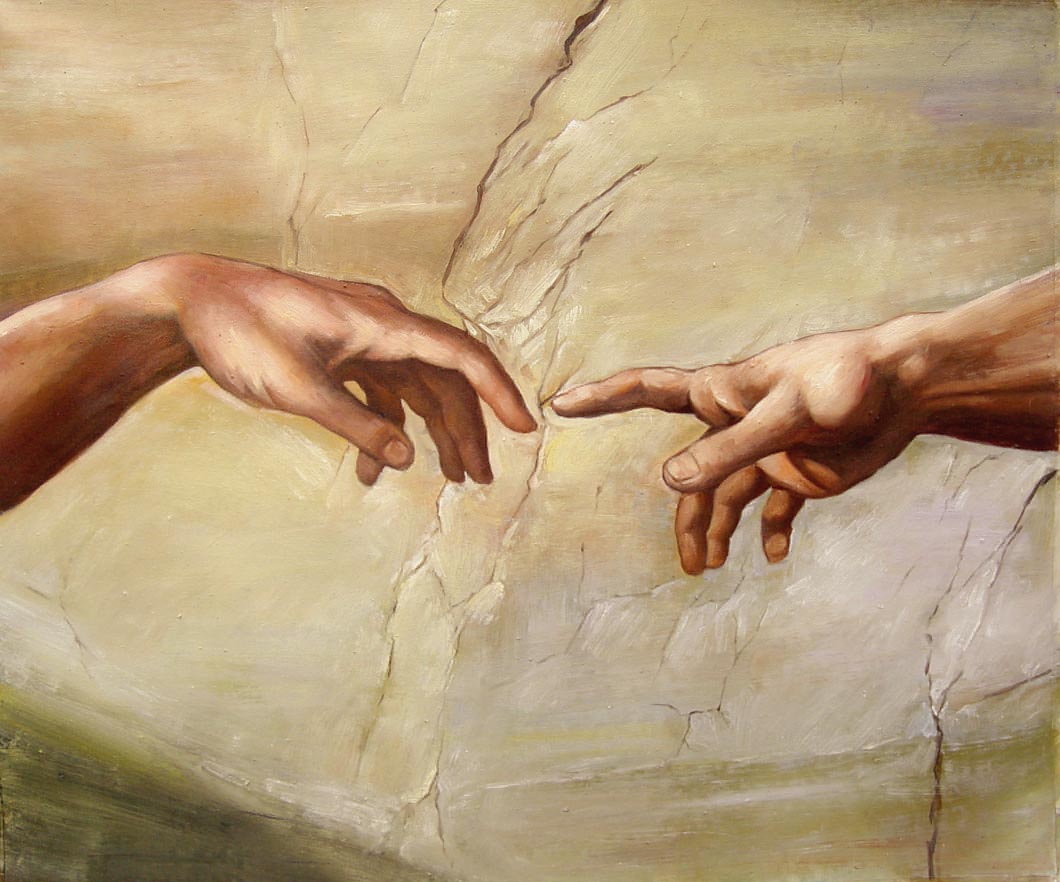 The Touch of God - 3“God wants to heal you”WelcomeThe first Sunday of the Rest (Best) of your life2019The Touch of God– Part 3“God wants to heal you”Matthew 8:1-3When He had come down from the mountain, great multitudes followed Him. 2 And behold, a leper came and worshiped Him, saying, “Lord, if You are willing, You can make me clean.”3 Then Jesus put out His hand and touched him, saying, “I am willing; be cleansed.” Immediately his leprosy was cleansed.The FoundationGod initiated the plan of restoration for all mankind.	Spirit – Soul – BodyGod has made up His mind about us.	The ‘ball’ is still rolling.	The root issue of sin is broken!How does this plan apply to me right now?Have I made up my mind?Jesus cleanses / touches the leperAnd reveals His heartGod is instantly ready to ‘touch’ leprous things.	(things affected by the Fall)His power (or anointing) destroys any ‘oppression’ or ‘yoke’Acts 10:38What moves God’s hand?First, We do not have to somehow overcome His reluctance to heal us.  (Through some spiritual or other practice.)Being sick qualifies you for healing!Psalm 84:11Second,He was moved with compassion – it was His ‘gut’ response.Mark 1:41Healing was built into what He was anointed to do. Isaiah 61:1-3	He couldn’t help it!! – His default position is to heal.He made room for healing as a significant part of what He did.Matthew 4:23-24Third,‘Hearing’ plays a significant role in Jesus miracles.Romans 10:17Examples of where the people ‘had heard’ and then come to Jesus who then healed themMark 5: 25-29 – The woman with the issue of blood.Mark 2:1-3 – The men who carried the paralytic and lowered him through the roof.Final take Away & CommunionGalatians 3:5 5 Therefore He who supplies the Spirit to you and works miracles among you, does He do it by the works of the law, or by the hearing of faith?Faith is our response to God’s goodnessThe communion tells us the work is completeAll that’s left for us to do is believe and receive.